Únase al cursoParent Project® de ODEEncuentre respuestas a sus preguntas sobre crianza de los hijos¿Desea construir mejores relaciones con sus hijos?El Parent Project® es un curso de 13 semanas, que le da a los padres, abuelos y apoderados las herramientas para construir familias unidas y saludables.¡Todas las clases son gratuitas!Inscríbase al Parent Project® y obtenga:Recursos para ayudarse a sí mismo y a sus hijosHerramientas para mejorar la asistencia en la es- cuela y el éxito de su hijo(s)Consejos para mejorar la comunicación con su hijo(s)Estrategias para prevenir el uso de alcohol y drogasHerramientas prácticas que trabajan para su familia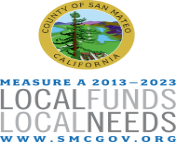 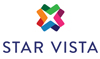 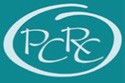 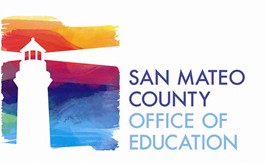 FE CHA SInicio de clases:Martes 8 de Febrero del 2022 6:00 pm – 8:30 pmVirtual Via Zoom Fechas de las clases:2/8, 2/15, 2/21, 3/1, 3/8, 3/15, 13/22, 3/29,4/5, 4/12, 4/19, 4/26, 5/3Idioma de la clase:EspañolInscríbase con anticipación:Alfred Pinedaparentproject@star-vista.org(650) 730-8492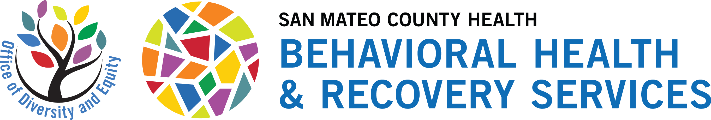 www.smchealth.org/ParentProject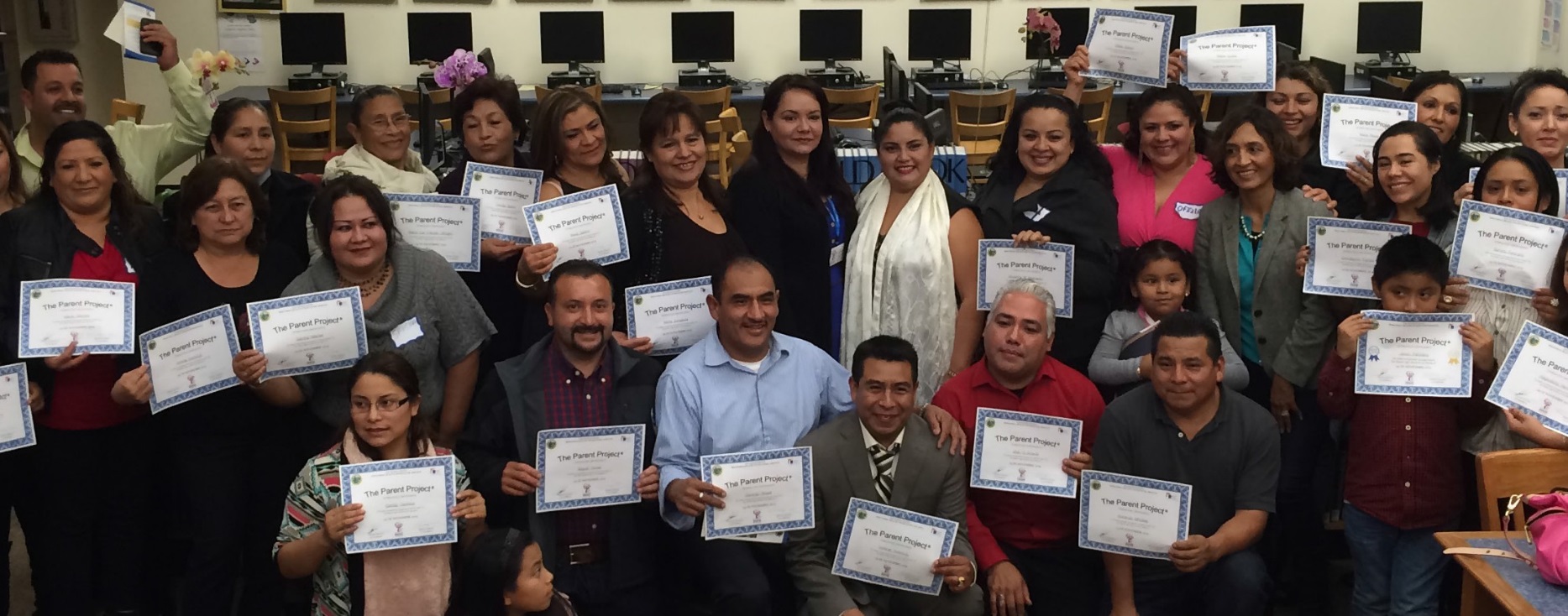 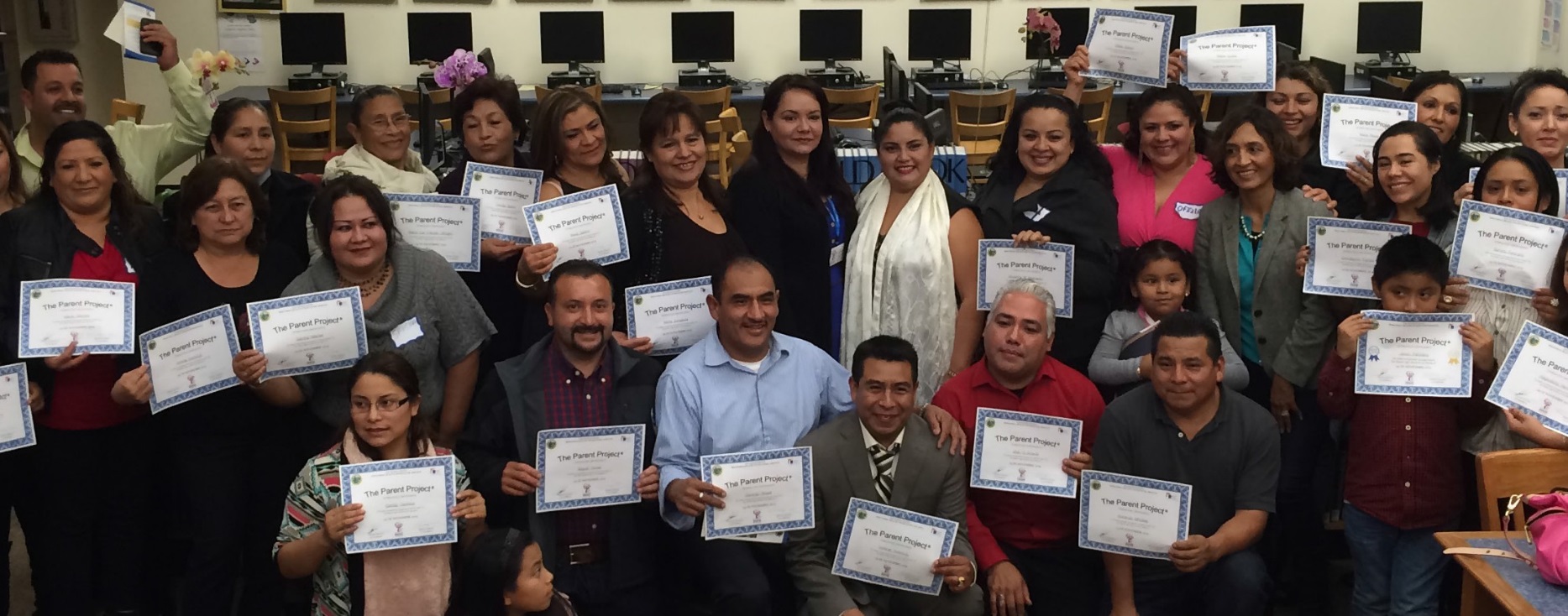 